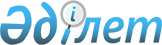 О внесении изменений и дополнений в некоторые нормативные правовые акты, регламентирующие отчетности профессиональными участниками рынка ценных бумаг
					
			Утративший силу
			
			
		
					Постановление Правления Агентства Республики Казахстан по регулированию и надзору финансового рынка и финансовых организаций от 26 ноября 2005 года № 415. Зарегистрировано в Министерстве юстиции Республики Казахстан 23 декабря 2005 года № 3988. Утратило силу постановлением Правления Национального Банка Республики Казахстан от 23 сентября 2013 года № 248      Сноска. Утратило силу постановлением Правления Национального Банка Республики Казахстан от 23.09.2013 № 248 (вводится в действие по истечении десяти календарных дней после дня его первого официального опубликования).      В целях повышения степени прозрачности и эффективности функционирования рынка ценных бумаг, Правление Агентства Республики Казахстан по регулированию и надзору финансового рынка и финансовых организаций (далее - Агентство)  ПОСТАНОВЛЯЕТ: 

      1. Внести изменения и дополнения в следующие нормативные правовые акты, регламентирующие представление отчетности профессиональными участниками рынка ценных бумаг: 

      1) Утратил силу постановлением Правления Агентства РК по регулированию и надзору фин.рынка и фин.организаций от 26.01.2009 N 8 (порядок введения в действие см. п. 3);



      2) Утратил силу постановлением Правления Национального банка РК от 27.07.2012 № 224 (вводится в действие по истечении десяти календарных дней после дня его первого официального опубликования);

      3) в  постановление  Правления Агентства от 12 июня 2004 года N 155 "Об утверждении Правил представления отчетов кастодианом" (зарегистрированное в Реестре государственной регистрации нормативных правовых актов под N 2941), с изменениями и дополнениями, внесенными  постановлением  Правления Агентства от 28 мая 2005 года N 164 (зарегистрированным в Реестре государственной регистрации нормативных правовых актов под N 3706): 

      в Правилах представления отчетов кастодианом, утвержденных указанным постановлением: 

      в приложении 2: 

      в примечании 5 слова "В графе 16 необходимо отразить цену сделки в иностранной валюте." исключить; 

      дополнить примечанием 6-1 следующего содержания: 

      " 6-1.  В случае, если клиент не осуществляет операции с использованием денег, графы 5 и 6 не заполняются.". 

      в примечании 7: 

      дополнить предложением вторым следующего содержания:  

      "При совершении сделки по купле - продаже ценных бумаг, необходимо идентифицировать клиента в качестве "Продавца" либо "Покупателя"; 

      таблицу "Коды продавцов и покупателей ценных бумаг:" дополнить строками 6 и 7 следующего содержания:         Сноска. Пункт 1 с изменениями, внесенными постановлением Правления Агентства РК по регулированию и надзору фин.рынка и фин.организаций от 26.01.2009 N 8 (порядок введения в действие см. п.3 ). 

      2. Настоящее постановление вводится в действие по истечении четырнадцати дней со дня его государственной регистрации в Министерстве юстиции Республики Казахстан. 

       

      3. Департаменту надзора за субъектами рынка ценных бумаг и накопительными пенсионными фондами (Токобаев Н. Т.):       1) совместно с Юридическим департаментом (Байсынов М.Б.) принять меры к государственной регистрации в Министерстве юстиции Республики Казахстан настоящего постановления;       2) в десятидневный срок со дня государственной регистрации в Министерстве юстиции Республики Казахстан довести настоящее постановление до сведения заинтересованных подразделений Агентства, Объединения юридических лиц "Ассоциация финансистов Казахстана" и Объединения юридических лиц "Казахстанская Ассоциация Реестродержателей". 

      4. Отделу международных отношений и связей с общественностью Агентства (Пернебаев Т.Ш.) обеспечить публикацию настоящего постановления в средствах массовой информации Республики Казахстан. 

      5. Контроль за исполнением настоящего постановления возложить на заместителя Председателя Агентства Бахмутову Е.Л.       Председатель  
					© 2012. РГП на ПХВ «Институт законодательства и правовой информации Республики Казахстан» Министерства юстиции Республики Казахстан
				6. Накопительный пенсионный фонд, собственные активы PF 7. Накопительный пенсионный фонд, пенсионные активы PF_AS 